Annexe 4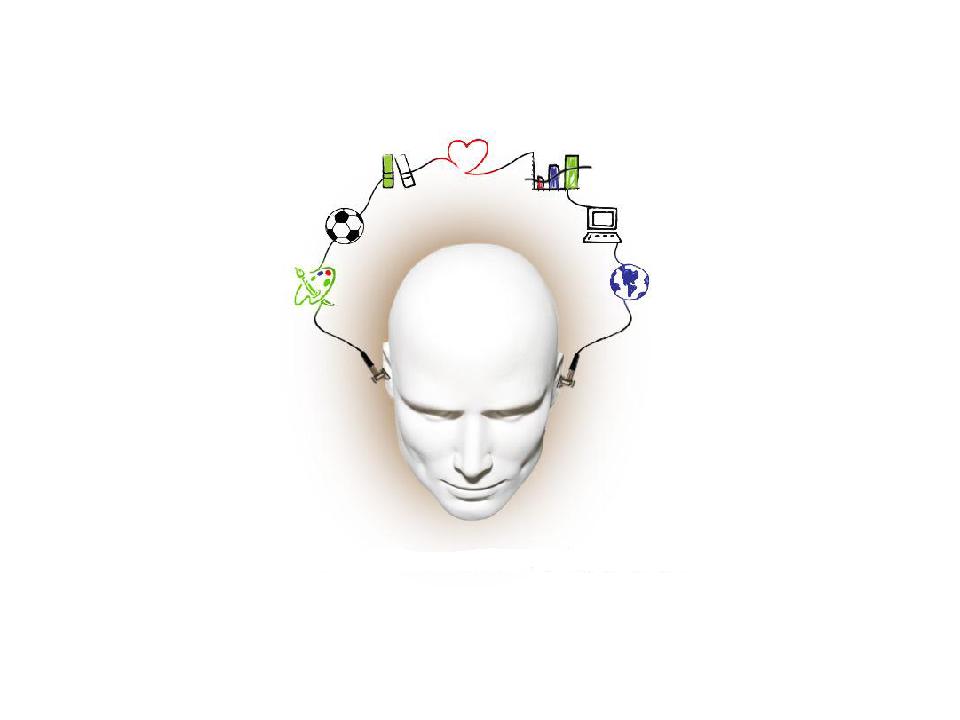 ÉVALUATION DU PROJETNoms :Mathieu Guimond-Hacala / M.-A. Blais, CPMathieu Guimond-Hacala / M.-A. Blais, CPCentre :Centre :Centre de formation du RichelieuCS :Des PatriotesTitre du projetUn monde contemporain interactif!Rapport d’évaluation(En lien avec l’intention pédagogique et les aspects fondamentaux retenus)Projet pédagogiqueLe cours a été pensé pour être vécu dans un local dans lequel on a accès à plusieurs ordinateurs afin de pouvoir accéder à une foule d’informations rapidement. Bien que ça aurait pu être difficile à gérer, ce fut au contraire une expérience positive, stimulante et gratifiante pour les élèves. Aucun écart de conduite n’a eu à être géré avec les ordinateurs.Le matériel qui sera livré en juin sera composé de : Guide de l’enseignant qui regroupe la planification complète du cours et les annexes;Guide de l’élève qui agit comme journal de bord dans lequel il est appelé à consigner ses notes en lien avec les activités vécues en classe;Les documents remis lors de la présentation de la JPM du 20 avril.Ce cours a été monté dans la perspective qu’un enseignant puisse le donner à pied levé et sans connaissance préalable du contenu de cours. Il y aura donc dans le guide de l’enseignant toute l’information nécessaire quant à l’information méthodologique, la préparation requise à l’enseignant avant le cours, la liste des concepts à travailler ainsi que des documents à distribuer aux élèves (cartes muettes, articles de journaux, etc.).Les principes qui sous-tendent la planification de ce cours sont les suivants : le constructivisme, le socio-constructivisme, l’enseignement explicite, la gestion des apprentissages, l’utilisation de stratégies pédagogiques variées. Suite à l’expérimentation, certains de ces principes ont dû être nuancés. Tout d’abord, dans l’enseignement explicite, la modélisation ne s’est pas avérée aussi efficace qu’elle aurait pu l’être. Lors de la modélisation de l’enseignant, le lot d’information exposé obligeait une attention soutenue des élèves pendant près de trente minutes. Ce laps de temps trop long les a fait décrocher et le but de l’activité s’est perdu. C’est la raison pour laquelle les activités sont très variées et reposent très peu sur l’enseignement magistral. De plus, le succès du constructivisme et du socio-constructivisme n’est plus à expliquer. C’est pourquoi à chaque cours, il y aura un rappel des connaissances antérieures, un journal de bord à remplir, des travaux d’équipes, des recherches à faire pour définir des concepts, etc.Au début du projet, il y avait plusieurs inquiétudes quant aux connaissances, aux habiletés et à l’intérêt préalables nécessaires pour la réussite d’un tel cours. Il s’est avéré que l’intérêt y était et qu’il s’est beaucoup exprimé lors de l’expérimentation. Pour ce qui est des habiletés (travailler en équipe, utiliser l’ordinateur avec discernement, …), les élèves ont démontré qu’ils possédaient ces habiletés et que leur intérêt les mobilisait à la tâche. Les élèves avaient des niveaux de connaissances préalables très variables, ce qui n’a pas été un obstacle à l’expérimentation au contraire, ça a permis de susciter des débats et d’alimenter leur réflexion. L’expérimentationL’expérimentation a eu lieu les 13, 20 et 27 mars 2012, à raison de 3 heures par jour en matinée à laquelle une dizaine d’élèves ont participé. L’expérimentation fut très utile, car elle nous a révélé certains pièges à éviter. La liste de ceux-ci est dans le document de présentation de la JPM.La présentation à la JPML’atelier a été présenté à la JPM du 20 avril en après-midi. Pour plus d’information, il s’agit de consulter le document remis et l’évaluation qui a été faite de l’atelier.Dépôt de matérielLe matériel sera déposé d’ici le 22 juin 2012 sur le site FGAmontérégie.Recommandations(Il s’agit ici de donner des pistes aux enseignants qui voudraient expérimenter ce projet)Ce cours représente une valeur ajoutée, puisqu’en plus de délivrer les crédits d’univers social requis pour le déclenchement du diplôme, il habilite l’élève à maîtriser la démarche historique qui est un outil méthodologique facilement exportable. De plus, il amène l’élève à réfléchir et à se positionner sur différents enjeux.Si un enseignant veut varier ses approches pédagogiques, agir comme guide auprès des élèves plutôt que comme maître, placer l’élève au centre de ses apprentissages, animer des débats et des discussions, il se doit d’essayer ce cours.Étant donné  que ce cours repose davantage sur une démarche que sur du contenu, il n’est pas nécessaire à l’enseignant d’avoir des connaissances très développées en sciences sociales.